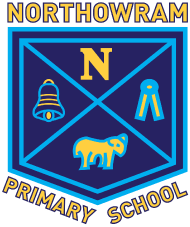 Northowram Primary School D and T Long Term Curriculum Map (from Sept 2021)*Please note that additional Cooking and Nutrition topic will be taught over an allocated week throughout the year in each year groupYearAutumn 1Autumn 2MECHANISMSSpring 1Spring 2STRUCTURESSummer 1Summer 2TEXTILESCooking and NutritionNurseryChild initiated model making – animal focusBird feeders.Model rocketsMother’s Day card with mechanismModel pirate shipsSock puppetsVegetable soupReception Child initiated model making – animal focusDesign and make a 3D broomstick.Model pirate shipsSplit pin puppetsJack and the Beanstalk slidersMaterial superhero masksMake a healthy sandwich1Moving storybook: SlidersWheels and AxelsWindmillsPuppetsFruit and Vegetable Smoothie2Moving MonstersFairground WheelsBaby Bear’s chairPouchesA balanced diet3Pneumatic toysConstructing a castleCushionsEating Seasonally4Making a sling shot carPavilionsFasteningsAdapting a Recipe5Making a pop-up bookBridgesStuffed toysWhat could be Healthier?6Automata toysPlaygroundsWaistcoatsCome Dine with Me